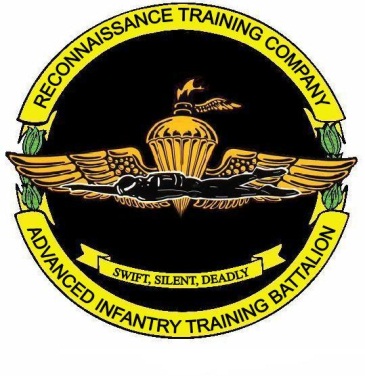 Student Required Gear List  Special Notes:
Unit PT gear is not authorized for wear while attending training at the BRC.
The initial screening for all students on Training Day One (TD-1) will be a 1st Class PFT and a swim screening in utilities (no boots), as follows:500 meter un-timed swim utilizing breast stroke or sidestroke ONLY.
    (2) 25 meter underwater swim (Sub-Surface swim requires that the student CANNOT break the surface).
    (3) 12 - 15 feet deep weapon (rubber rifle) retrieval and 10 meter tow.
    (4) Enter water from a height of 8 to 15 feet using the abandon ship technique, tread water for 30 minutes. 3 MARPAT, green utilities with name and service tapes (Minimum)3 MARPAT, desert utilities with name and service tapes (Minimum)2 Bush covers; (1) Desert (1) Green 4 Soft covers; (2) Desert (2) Green 1 Appropriate color martial arts belt 15 Boot/ Hiking socks; must be subdued color2 Pairs of boots (USMC issue only)8 Skivvy shorts 6 Green T-shirts2 Green PT shorts for physical fitness training (no silkies authorized) 8 Pairs of white athletic socks (ankle or calf height)1 Set of green sweat pants and sweat shirt (USMC Running Suit is NOT    Authorized)1 Pair of running shoes (NO minimalist – Must be appropriate for trail running over rocky terrain) 1 Set of ID tags1 ID card2 Wrist watches (waterproof; second is inexpensive backup) 2 Sets of rank insignia (Minimum)2 Sets of hearing protection 1 Flashlight with red lens and spare batteries1 Set of hygiene gear to include sun block1 Pair of shower shoes2 Combination locks 2 Black ink pens2 Highlighters2 Mechanical pencils1 8 ½ x 11 Notebook1 Set Camouflage Paint1 Sea Bag / Kit Bag